           ҠАРАР						   ПОСТАНОВЛЕНИЕ  12  октября  2017 й.	             №  29	               12   октября  .	В соответствии с  Федеральным  законом от 21.12.2001 года  № 178-ФЗ  «О приватизации  государственного  и  муниципального  имущества», Администрация сельского поселения Казанчинский  сельсовет муниципального района Аскинский район ПОСТАНОВЛЯЕТ:Объявить проведение торгов в форме  открытого аукциона по продаже следующего движимого  имущества: 1) Запасные  части  (утилизационная  стоимость) трактора Т-150 К; 2) Запасные  части  (утилизационная  стоимость) трактора  ДТ-75,    согласно  прилагаемому  перечню (Приложение № 1).2. Организатором торгов выступает Комитет по управлению собственностью Минземимущества РБ по Аскинскому району.3. Организатору торгов провести торги в сроки, определенные законодательством.4. Установить следующие условия аукциона:- начальная цена продажи запасных  частей (рыночная стоимость запасных  частей);- сумма задатка в размере  20%  от  начальной  цены продажи  запасных  частей;- шаг аукциона в размере 5% от  начальной  цены продажи  запасных  частей;- перечисление победителем аукциона суммы в размере стоимости покупки  запасных  частей.5. Обеспечить публикацию  информационного сообщения о проведении открытого  аукциона по продаже  запасных  частей в районной газете «Аскинская новь»,  на официальном сайте Администрации муниципального района Аскинский район www.askino.bashkortostan.ru и на официальном сайте Российской Федерации www.torgi.gov.ru.  Глава сельского поселенияКазанчинский  сельсовет муниципального района   Аскинский районРеспублики Башкортостан                                                                   Р.Т. Киямов                                                                                                               Приложение № 1                                                                                                      к постановлению   29                                                                                                         от «_12_»__октября__ .Перечень муниципального  имущества  для проведения торгов в форме  открытого аукциона по продаже в собственность Управляющий делами    СП  Казанчинский   сельсовет МР Аскинский  район  РБ                                                                                А.А.МуфтахтдиноваБашҡортостан  РеспубликаһыАСКЫН РАЙОНЫМУНИЦИПАЛЬ РАЙОНЫНЫҢҠАҘАНСЫ АУЫЛ СОВЕТЫАУЫЛ БИЛӘМӘҺЕХАКИМИӘТЕ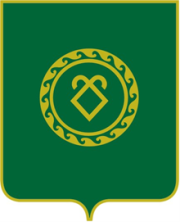 АДМИНИСТРАЦИЯСЕЛЬСКОГО ПОСЕЛЕНИЯКАЗАНЧИНСКИЙ СЕЛЬСОВЕТМУНИЦИПАЛЬНОГО РАЙОНААСКИНСКИЙ РАЙОНРеспублики Башкортостан№ лотаНаименование  муниципального  имущества  Адрес, год выпускаНачальнаяцена (НЦ) продажи, руб.Сумма задатка(20% от НЦ), руб.Шаг аукциона (5% от НЦ), руб.1Запасные  части  (утилизационная  стоимость) трактора Т-150 К  198759 000,0011 800,002 950,002Запасные  части  (утилизационная  стоимость) трактора  ДТ-75 198946 000,009 200,002 300,00